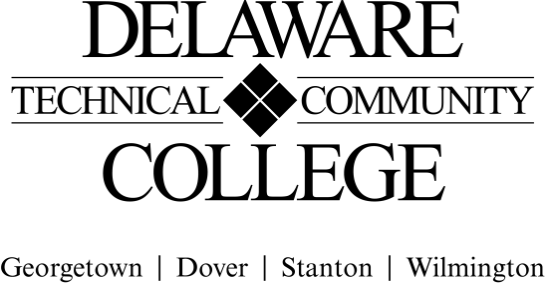 Course Evaluation Measures Menu Core Course Performance Objectives Access, use, and store data using the Macintosh platform. (CCC 2, 4, 5, 6; PGC PHI 2)Discuss the elements and principles of design as it applies to photography. (CCC 1, 2, 4, 5, 6; PHI 3, 4, 5)Apply project planning, project management, copyright and fair use, and teamwork principles to the design of visual communication projects. (CCC 1, 2, 3, 4, 5, 6; PGC PHI 1, 3, 4, 5, 6)Use Adobe Photoshop and Adobe Lightroom software to edit and create digital photography and digital images. (CCC 1, 2, 4, 5, 6; PGC ADD 1, 2, 3, 4, 5; MMD 1, 2, 3, 4, 5; PHI 1, 2, 3, 4, 5)Discuss lighting schemes and their applications. (CCC 1, 2, 4, 5, 6; PGC PHI 1, 2, 3, 4, 5)Use digital single lens reflex (DSLR) cameras, and explain their technical functions. (CCC 1, 2, 4, 5, 6; PGC PHI 1, 2, 3, 4, 5)Create images and graphics for web, print, and video. (CCC 1, 2, 3, 4, 5, 6; PGC ADD 1, 2, 3, 4, 5; MMD 1, 2, 3, 4, 5; PHI 1, 2, 3, 4, 5)Create, present, and defend designs, layouts, and technical merits of work, and use constructive criticism in formal critiques to make improvements. (CCC 1, 2, 3, 4, 5, 6; PGC ADD 2, 3, 4, 5, 6; MMD 2, 3, 4, 5, 6; PHI 2, 3, 4, 5, 6)Summative EvaluationsPlease note: All courses must have a minimum of four summative evaluation measures, and those measures should include a variety of evaluation methods (e.g., test, oral presentation, group project). Please list all summative evaluation measures.  In addition to these summative measures, a variety of formative exercises/quizzes/other assignments should be used to guide instruction and learning but only required to be included on the final course grade. For each measure, please include a scope of the assignment: for example, if requiring a research paper, include the range of required number of words and number and types of sources; for a test, include the types and number of questions; for a presentation, include the minimum and maximum time, and so on. FINAL COURSE GRADE(Calculated using the following weighted average)Course number: VSC 166Course title:Advanced PhotographyCampus location(s):TerryEffective semester:2023-51Evaluation Measures: Include each agreed upon measure and scope of that measure (see above).Which CCPO(s) does this evaluation measure? Formative AssessmentsStudents work in class with instructor guidance on introductory assignments and trust meetings. VSC Department Rubric assesses student’s time management, creative problem solving, and technical merit as a formative measurement.1-8Quizzes2 sets of 10 multiple choice questionsPaper or online  Only one attempt for full credit, no re-attempt.1-8Summative AssignmentsStudents work in class and outside of class time, with instructor guidance, on several photography assignments including product shoot, event photography, portraits, and advanced photography and lighting techniques while accessing the manual modes of the camera and editing in Adobe Photoshop and Lightroom. VSC Department Rubric assesses student’s, time management, creative problem solving, and technical merit as a formative measurement.1-8Final Capstone/Summative AssignmentStudents develop a final project as a capstone of the elements covered during the semester. Photographs/submissions include: correct exposure, composition, high level editing with masking & blending, proper layering, naming, & grouping (workflow), and use of professional lighting techniques. VSC Department Rubric assesses student’s, time management, technical skills, composition, creative problem solving, and preparedness as a summative measurement.1-8Evaluation MeasurePercentage of final gradeFormative Assessments (Introductory Assignments and Trust Meetings) equally weighted15%Formative Quiz Assessments (Quizzes) equally weighted15%Summative Assessments (Assignments – 4) equally weighted50%Final Capstone/Summative/ Assessments (Final Portfolio) 20%TOTAL100%Submitted by (Collegewide Lead):Patti BishopDate6/17/21 Approved by counterparts Approved by counterpartsDate Reviewed by Curriculum Committee Reviewed by Curriculum CommitteeDate